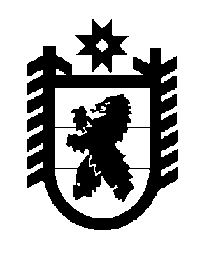 Российская Федерация Республика Карелия    ПРАВИТЕЛЬСТВО РЕСПУБЛИКИ КАРЕЛИЯПОСТАНОВЛЕНИЕот 8 ноября 2017 года № 396-Пг. Петрозаводск О внесении изменений в Положение о Территориальном фонде обязательного медицинского страхования Республики КарелияПравительство Республики Карелия п о с т а н о в л я е т:Внести в пункт 8 Положения о Территориальном фонде обязательного медицинского страхования Республики Карелия, утвержденного постановлением Правительства Республики Карелия от 15 июля 2011 года                 № 172-П «О Территориальном фонде обязательного медицинского страхования Республики Карелия» (Собрание законодательства Республики Карелия, 2011, № 7, ст. 1076), следующие изменения:1) подпункт 8.15 изложить в следующей редакции:«8.15. Ведет реестр медицинских организаций, осуществляющих деятельность в сфере обязательного медицинского страхования по территориальной программе обязательного медицинского страхования на территории Республики Карелия.»; 2) подпункт 8.18 изложить в следующей редакции:«8.18. Организует подготовку и дополнительное профессиональное образование кадров для осуществления деятельности  в сфере обязательного медицинского страхования.».           Глава Республики Карелия                                                                А.О. Парфенчиков